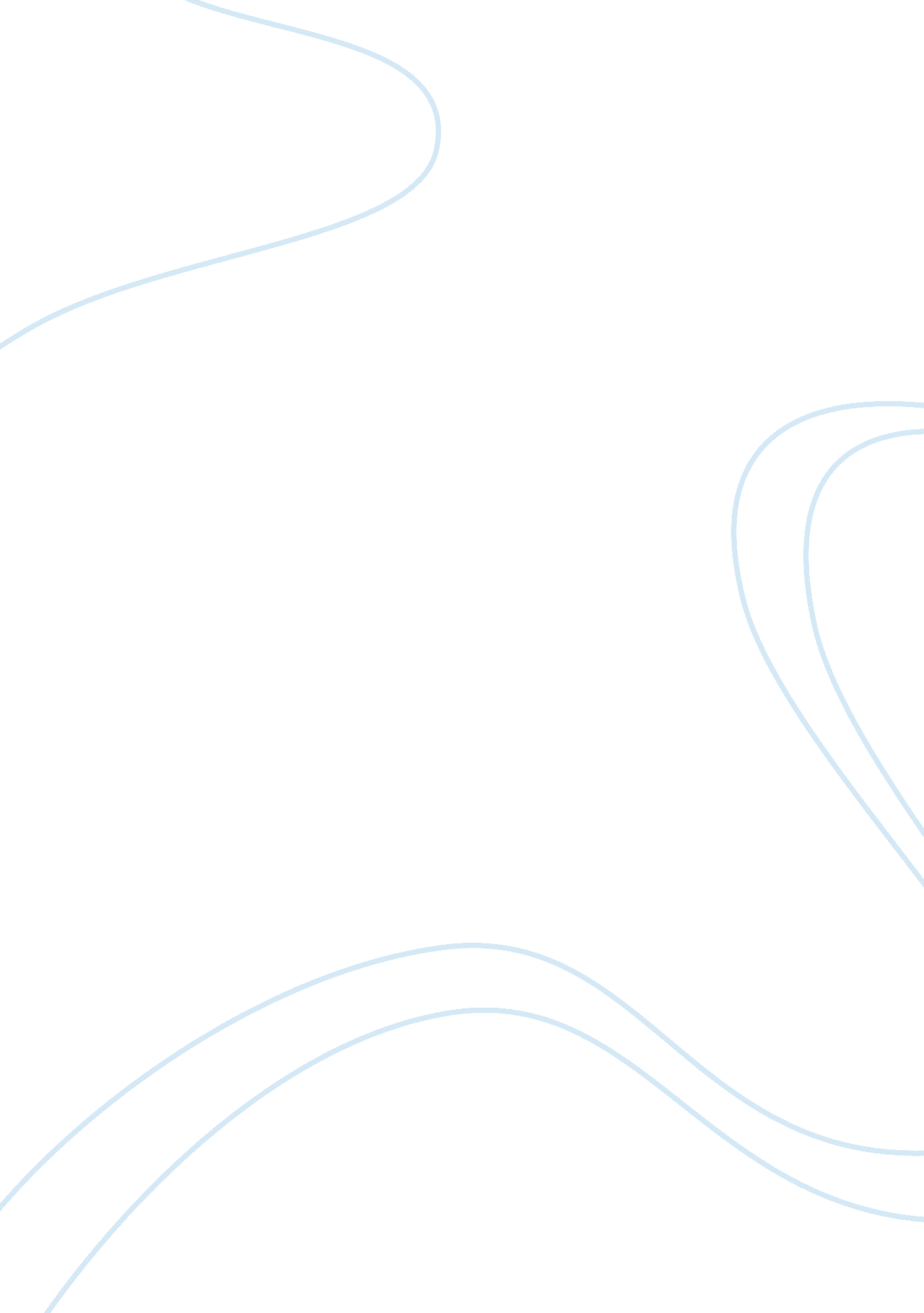 The transmission of values between parents and childrenSociology, Communication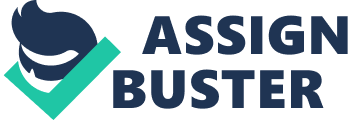 Transmission of values is a way of communication between two which is bidirectional process that including parental impact on children, and how children can affect their parents. It’s also named Socialization function, the part of socialization is to familiarize people with the standards of a given social gathering or society. It plans people to take an interest in a gathering by illustrating the desires for that gathering. Socialization is vital for children, who start the procedure at home with family, and proceed with it at school. They are encouraged what will be expected from them as they develop and turn out to be full members of society. Socialization is likewise imperative for adults who join new social gatherings. Comprehensively characterized, it is the way toward exchanging standards, qualities, convictions, and practices to future gathering individuals. Socialization has three essential objectives: encouraging motivation control and building up an inner voice, getting ready individuals to play out certain social parts, and developing shared sources of importance and esteem. For instance; the story of black and white families that faced completely opposite society which differ from them, so they have taken care of their values while they teach their children’s and make them adopt with the society in order to succeed. Another example is the clear difference in people’s value systems of men and women, sister and brother so any parents try to apply these values in their children by practicing. This parental socialization practices transferred to children and adults through the crystal of race and gender that’s inserted inside social and recorded conditions, and uses both quantitative and subjective methodologies. In Jeffrey J. Arnett paper, 1995 “ Broad and Narrow Socialization: The Family in the Context of a Cultural Theory,” he illustrated his translation of the three essential objectives of socialization. Initially, socialization trains motivation control and enables people to build up an inner voice. This first objective is expert normally: as individuals grow up inside a specific culture, they get on the desires for people around them and disguise these desires to direct their motivations and build up a heart. Second, socialization instructs people how to plan for and play out certain social parts-word related parts, sexual orientation parts, and the parts of foundations, for example, marriage and parenthood. Third, socialization develops shared wellsprings of significance and esteem. Through socialization, individuals figure out how to recognize what is critical and esteemed inside a specific culture. Most research on parent-child connections has explored white working class families in rural zones, disregarding the impact of non-larger part culture and ethnicity in shaping kid raising convictions and practices. Extensive contrasts exist between white Americans’ and African Americans’ social encounters. Dark adolescent are poorer than their white partners with expanded handicap, higher unexpected passing rates, bring down formal instructive fulfillment, and a lower extent of marriage for the two guys and females (George, 1988; Jackson, 1988; Stanford, Peddecord, and Lockerly, 1990; U. S. Authority of the Census, 1992). There are additionally imperative social contrasts. In spite of the fact that larger part American families may accentuate distinction over cooperation (Harrison, Wilson, Pine, Chan, and Buriel, 1990), African American social legacy has held solid conventions that advance network prosperity and obligation regarding others (Nobles, 1988). In spite of the fact that various little, fundamentally subjective examinations on the family life of African Americans have indicated the basic socialization parts that dark elderly expect in securing, looking after, supporting, and filling in as good examples to their families (Dilworth-Anderson, 1992; Taylor, 1985), the substance of dark guardians’ lessons to their children stays indistinct, as does whether these child rearing practices contrast from white parents autonomous of financial impacts. Parke and partners (1994) place that parents impact their kids by teaching them concerning the standards, guidelines and mores of their way of life, and giving advice about procedures to arranging social difficulties. Dark parents may pass on qualities and convictions in regards to self-improvement and relations to others that are accepted to encourage effective adapting inside social frameworks truly described by separation and constrained financial assets. Child socialization literature focuses on the distinctive social universes of young men and young ladies inside the family, in schools, and in other outer situations. Analysts have analyzed contrasts in mother-child and father-child cooperation and child rearing practices with children versus little girls. Generally, inquire about proposes that, regardless of changing social standards, there has been little move in guardians’ propensities to accentuate accomplishment, aggressiveness and enthusiastic control with children, and warmth and close supervision of exercises with girls (Turner and Gervai, 1995). Although a great part of the exploration looks at mother-children connections, examine has been developing dads. Generally speaking, it gives the idea that parents have a tendency to be more inflexible in fortifying the sexual orientation composed practices of their same-sex kid. Fathers, more so than moms, give off an impression of being focused on guaranteeing socially characterized sexual orientation composed conduct in their children and to considering themselves to be having an exceptional duty to be a good example to their young men (Gervai, Turner, and Hinde, 1995; Lytton and Romney, 1991; Parke, 1996). Other than this, be that as it may, there is little data about how parental practices vary by the sexual orientation of the parent. Parents are among the essential operators that shape the viewpoint and demeanor of the next generation. The present investigation gave a novel chance to investigate socialization designs among high contrast parents and the qualities they accept are essential to ingrain in their children. Finally, this paper summarize how any parents teach their children to life in a society differ than them or adopt with the idea of a different gender like a guy and a lady; in order to adopt in any situation and how there is a different view of anything. So in everyday life there is another world differ than the one around each group in the society. 